                                                                         Проект № 537 від 16.08.21  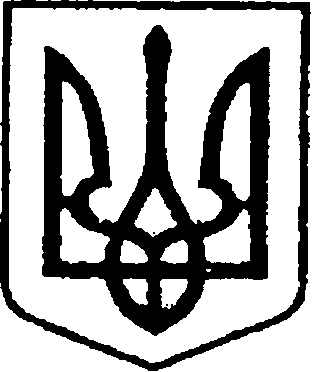 УКРАЇНАЧЕРНІГІВСЬКА ОБЛАСТЬ   Н І Ж И Н С Ь К А    М І С Ь К А    Р А Д А____ сесія VIII скликанняР І Ш Е Н Н Явід ___________ 2021 р.                    м. Ніжин	                           №_____/2021	Відповідно до статей 25, 26, 42, 59, 60, 73 Закону України «Про місцеве самоврядування в Україні», Закону України «Про приватизацію державного і комунального майна», Регламенту Ніжинської міської ради Чернігівської області, затвердженого рішенням Ніжинської міської ради від 27 листопада 2020 року № 3-2/2020 (зі змінами), рішення Ніжинської міської ради від 01 липня 2021 року №252-11/2021 «Про перелік об’єктів комунальної власності Ніжинської територіальної  громади, що підлягають приватизації в 2021 році», Ніжинська міська рада вирішила:	1. Приватизувати нежитлову будівлю «котельня», що належить до комунальної власності Ніжинської територіальної громади, загальною площею 232,5 кв. м. та розташована за адресою: місто Ніжин, вулиця Прилуцька, будинок 89г, шляхом  продажу на електронному аукціоні.2. Офіційним органом для розміщення інформації з питань приватизації об’єктів комунальної власності Ніжинської територіальної громади вважати офіційний сайт Ніжинської міської ради «nizhynrada.gov.ua».3. Т.в.о. начальника відділу інформаційно-аналітичної роботи та комунікацій з громадськістю виконавчого комітету Ніжинської міської ради (Гук О.О.) та начальнику відділу економіки та інвестиційної діяльності виконавчого комітету Ніжинської міської ради (Гавриш Т.М.) забезпечити поширення даного рішення на міських веб-порталах.4. Начальнику відділу комунального майна управління комунального майна та земельних відносин Федчун Н.О. забезпечити оприлюднення даного рішення на офіційному сайті Ніжинської міської ради протягом п’яти робочих днів після його прийняття. 5. Організацію виконання даного рішення покласти на першого заступника міського голови з питань діяльності виконавчих органів ради Вовченка Ф.І. та начальника управління комунального майна та земельних відносин  Онокало І.А.6. Контроль за виконанням даного рішення покласти на постійну комісію міської ради з питань житлово-комунального господарства, комунальної власності, транспорту і зв’язку та енергозбереження (голова комісії – Дегтяренко В.М.).Міський голова			      	          		                Олександр КОДОЛАПодає:Начальник управління комунального майната земельних відносин Ніжинської міської ради	            Ірина ОНОКАЛОПогоджують:Перший заступник міського голови з питань діяльностівиконавчих органів ради                                                          Федір ВОВЧЕНКОСекретар Ніжинської міської ради                                          Юрій ХОМЕНКОГоловний спеціаліст-юрист відділубухгалтерського обліку, звітностіта правового забезпечення управліннякомунального майна та земельнихвідносин Ніжинської міської ради                                        Сергій САВЧЕНКОНачальник відділуюридично-кадрового забезпечення апарату                                                                В’ячеслав ЛЕГАвиконавчого комітетуНіжинської міської ради     		                    Голова постійної комісії міськоїради з питань житлово-комунальногогосподарства, комунальної власності, транспорту і зв’язку та енергозбереження	          Вячеслав ДЕГТЯРЕНКОГолова постійної комісії міської ради з питаньрегламенту, законності, охорони прав і свобод громадян,запобігання корупції, адміністративно-територіальногоустрою, депутатської діяльності та етики                              Валерій САЛОГУБТ.в.о. начальника відділу інформаційно-аналітичної роботи та комунікацій з громадськістю виконавчого комітету Ніжинської міської ради                                                             Ольга  Гук Начальник відділу економіки та інвестиційної діяльності виконавчого комітету Ніжинської міської ради                                             Тетяна  Гавриш Пояснювальна запискадо рішення «Про приватизацію нежитлової будівлі «котельня», що розташована за адресою: місто Ніжин, вулиця Прилуцька, будинок 89г»Проект рішення Ніжинської міської ради «Про приватизацію нежитлової будівлі «котельня», що розташована за адресою: місто Ніжин, вулиця Прилуцька, будинок 89г»: 1-передбачає надання дозволу Ніжинською міською радою на приватизацію «нежитлової будівлі «котельня», що розташована за адресою: місто Ніжин, вулиця Прилуцька, будинок 89г»;2-ініціатором виступає управління комунального майна та земельних відносин Ніжинської міської ради Чернігівської області;3-проект рішення підготовлений з дотримання норм Закону України «Про місцеве самоврядування в Україні», Закону України «Про приватизацію державного та комунального майна», Регламенту Ніжинської міської ради Чернігівської області, затвердженого рішенням Ніжинської міської ради від 27 листопада 2020 року № 3-2/2020 (зі змінами), рішення Ніжинської міської ради від 01 липня 2021 року №252-11/2021 «Про перелік об’єктів комунальної власності Ніжинської територіальної  громади, що підлягають приватизації в 2021 році»;4-реалізація запропонованого рішення дасть можливість забезпечити надходження коштів до місцевого бюджету від продажу даного об’єкту на електронному аукціоні;5-відповідальний за підготовку проекту рішення - начальник відділу комунального майна управління комунального майна та земельних відносин Ніжинської міської ради Чернігівської області Федчун Н.О.Начальник управління комунального майната земельних відносин Ніжинської міської ради	            Ірина ОНОКАЛОПро приватизацію нежитлової будівлі «котельня», що розташована за адресою: місто Ніжин, вулиця Прилуцька, будинок 89г  